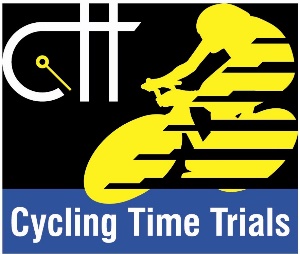 NOTICE of proposed CYCLING TIME TRIAL	(Section 31 ROAD TRAFFIC ACT 1988)Cycle Racing on Highways Regulations 1960 (S.I. 1960, No. 250)To all Chief Officers of Police concerned, formal notice is hereby given of a proposed Time Trial.Name of promoting Club: 		SportzmadName of promoting Club: 		SportzmadName of promoting Club: 		SportzmadName of promoting Club: 		SportzmadName of promoting Club: 		SportzmadName of promoting Club: 		SportzmadName of promoting Club: 		SportzmadName of promoting Club: 		SportzmadName of promoting Club: 		SportzmadName of promoting Club: 		SportzmadName of promoting Secretary:	             Heather WilliamsName of promoting Secretary:	             Heather WilliamsName of promoting Secretary:	             Heather WilliamsName of promoting Secretary:	             Heather WilliamsName of promoting Secretary:	             Heather WilliamsName of promoting Secretary:	             Heather WilliamsName of promoting Secretary:	             Heather WilliamsName of promoting Secretary:	             Heather WilliamsName of promoting Secretary:	             Heather WilliamsName of promoting Secretary:	             Heather WilliamsAddress:        11 Cilgant Y Meillion, Rhoose Point. CF62 3LH Address:        11 Cilgant Y Meillion, Rhoose Point. CF62 3LH Address:        11 Cilgant Y Meillion, Rhoose Point. CF62 3LH Address:        11 Cilgant Y Meillion, Rhoose Point. CF62 3LH Address:        11 Cilgant Y Meillion, Rhoose Point. CF62 3LH Address:        11 Cilgant Y Meillion, Rhoose Point. CF62 3LH Address:        11 Cilgant Y Meillion, Rhoose Point. CF62 3LH Address:        11 Cilgant Y Meillion, Rhoose Point. CF62 3LH Address:        11 Cilgant Y Meillion, Rhoose Point. CF62 3LH Address:        11 Cilgant Y Meillion, Rhoose Point. CF62 3LH Telephone Numbers:  (Daytime) (Daytime) (Evening)      (Evening)      (Evening)      (Evening)      (Evening)      (Mobile) 07973266315
   On Day(Mobile) 07973266315
   On DayEmail      fioredirect@gmail.comEmail      fioredirect@gmail.comEmail      fioredirect@gmail.comEmail      fioredirect@gmail.comEmail      fioredirect@gmail.comEmail      fioredirect@gmail.comEmail      fioredirect@gmail.comEmail      fioredirect@gmail.comEmail      fioredirect@gmail.comEmail      fioredirect@gmail.comDETAILS OF EVENTDETAILS OF EVENTDETAILS OF EVENTDETAILS OF EVENTDETAILS OF EVENTDETAILS OF EVENTDETAILS OF EVENTDETAILS OF EVENTDETAILS OF EVENTDETAILS OF EVENTDate of Event:	     27/10/2022Date of Event:	     27/10/2022Distance of Event:	10 MilesDistance of Event:	10 MilesDistance of Event:	10 MilesDistance of Event:	10 MilesDistance of Event:	10 MilesDistance of Event:	10 MilesDistance of Event:	10 MilesDistance of Event:	10 MilesTime of  Start:	     9 amTime of  Start:	     9 amEstimated Time of Finish of Event:	12pm	 Estimated Time of Finish of Event:	12pm	 Estimated Time of Finish of Event:	12pm	 Estimated Time of Finish of Event:	12pm	 Estimated Time of Finish of Event:	12pm	 Estimated Time of Finish of Event:	12pm	 Estimated Time of Finish of Event:	12pm	 Estimated Time of Finish of Event:	12pm	 Precise Description of Course including position of the Start and Finish Points(Please Note: M.O.T. Route Numbers should be given where practicable)Precise Description of Course including position of the Start and Finish Points(Please Note: M.O.T. Route Numbers should be given where practicable)Precise Description of Course including position of the Start and Finish Points(Please Note: M.O.T. Route Numbers should be given where practicable)Precise Description of Course including position of the Start and Finish Points(Please Note: M.O.T. Route Numbers should be given where practicable)Precise Description of Course including position of the Start and Finish Points(Please Note: M.O.T. Route Numbers should be given where practicable)Precise Description of Course including position of the Start and Finish Points(Please Note: M.O.T. Route Numbers should be given where practicable)Precise Description of Course including position of the Start and Finish Points(Please Note: M.O.T. Route Numbers should be given where practicable)Course NumberCourse NumberR10/22Start on the Vale of Neath Supplier Estate service road opposite lamp post No. 18. Proceed eastwards along service road to Resolven roundabout (0.458 miles). (NB. Safety notice: Do not cross the centre line of the road on right hand bend). Take 1st Left along A465 dual carriageway westbound to 1st exit left (4.862 miles). Continue up the loop to Tonna Roundabout where take 1st exit to Aberdulais Interchange. Take 4th exit (5.505 miles) down slip road to rejoin A465 dual carriageway. Proceed Eastbound Resolven roundabout where take 1st left exit to FINISH at access road to Canal Car Park on cross-valley link road (10.006) miles.NG Coordinates  Start: 282450 East 202250 North    Turn: Roundabout 277000 East 199000North    Finish: 282670 East 203100 NorthStart on the Vale of Neath Supplier Estate service road opposite lamp post No. 18. Proceed eastwards along service road to Resolven roundabout (0.458 miles). (NB. Safety notice: Do not cross the centre line of the road on right hand bend). Take 1st Left along A465 dual carriageway westbound to 1st exit left (4.862 miles). Continue up the loop to Tonna Roundabout where take 1st exit to Aberdulais Interchange. Take 4th exit (5.505 miles) down slip road to rejoin A465 dual carriageway. Proceed Eastbound Resolven roundabout where take 1st left exit to FINISH at access road to Canal Car Park on cross-valley link road (10.006) miles.NG Coordinates  Start: 282450 East 202250 North    Turn: Roundabout 277000 East 199000North    Finish: 282670 East 203100 NorthStart on the Vale of Neath Supplier Estate service road opposite lamp post No. 18. Proceed eastwards along service road to Resolven roundabout (0.458 miles). (NB. Safety notice: Do not cross the centre line of the road on right hand bend). Take 1st Left along A465 dual carriageway westbound to 1st exit left (4.862 miles). Continue up the loop to Tonna Roundabout where take 1st exit to Aberdulais Interchange. Take 4th exit (5.505 miles) down slip road to rejoin A465 dual carriageway. Proceed Eastbound Resolven roundabout where take 1st left exit to FINISH at access road to Canal Car Park on cross-valley link road (10.006) miles.NG Coordinates  Start: 282450 East 202250 North    Turn: Roundabout 277000 East 199000North    Finish: 282670 East 203100 NorthStart on the Vale of Neath Supplier Estate service road opposite lamp post No. 18. Proceed eastwards along service road to Resolven roundabout (0.458 miles). (NB. Safety notice: Do not cross the centre line of the road on right hand bend). Take 1st Left along A465 dual carriageway westbound to 1st exit left (4.862 miles). Continue up the loop to Tonna Roundabout where take 1st exit to Aberdulais Interchange. Take 4th exit (5.505 miles) down slip road to rejoin A465 dual carriageway. Proceed Eastbound Resolven roundabout where take 1st left exit to FINISH at access road to Canal Car Park on cross-valley link road (10.006) miles.NG Coordinates  Start: 282450 East 202250 North    Turn: Roundabout 277000 East 199000North    Finish: 282670 East 203100 NorthStart on the Vale of Neath Supplier Estate service road opposite lamp post No. 18. Proceed eastwards along service road to Resolven roundabout (0.458 miles). (NB. Safety notice: Do not cross the centre line of the road on right hand bend). Take 1st Left along A465 dual carriageway westbound to 1st exit left (4.862 miles). Continue up the loop to Tonna Roundabout where take 1st exit to Aberdulais Interchange. Take 4th exit (5.505 miles) down slip road to rejoin A465 dual carriageway. Proceed Eastbound Resolven roundabout where take 1st left exit to FINISH at access road to Canal Car Park on cross-valley link road (10.006) miles.NG Coordinates  Start: 282450 East 202250 North    Turn: Roundabout 277000 East 199000North    Finish: 282670 East 203100 NorthStart on the Vale of Neath Supplier Estate service road opposite lamp post No. 18. Proceed eastwards along service road to Resolven roundabout (0.458 miles). (NB. Safety notice: Do not cross the centre line of the road on right hand bend). Take 1st Left along A465 dual carriageway westbound to 1st exit left (4.862 miles). Continue up the loop to Tonna Roundabout where take 1st exit to Aberdulais Interchange. Take 4th exit (5.505 miles) down slip road to rejoin A465 dual carriageway. Proceed Eastbound Resolven roundabout where take 1st left exit to FINISH at access road to Canal Car Park on cross-valley link road (10.006) miles.NG Coordinates  Start: 282450 East 202250 North    Turn: Roundabout 277000 East 199000North    Finish: 282670 East 203100 NorthStart on the Vale of Neath Supplier Estate service road opposite lamp post No. 18. Proceed eastwards along service road to Resolven roundabout (0.458 miles). (NB. Safety notice: Do not cross the centre line of the road on right hand bend). Take 1st Left along A465 dual carriageway westbound to 1st exit left (4.862 miles). Continue up the loop to Tonna Roundabout where take 1st exit to Aberdulais Interchange. Take 4th exit (5.505 miles) down slip road to rejoin A465 dual carriageway. Proceed Eastbound Resolven roundabout where take 1st left exit to FINISH at access road to Canal Car Park on cross-valley link road (10.006) miles.NG Coordinates  Start: 282450 East 202250 North    Turn: Roundabout 277000 East 199000North    Finish: 282670 East 203100 NorthStart on the Vale of Neath Supplier Estate service road opposite lamp post No. 18. Proceed eastwards along service road to Resolven roundabout (0.458 miles). (NB. Safety notice: Do not cross the centre line of the road on right hand bend). Take 1st Left along A465 dual carriageway westbound to 1st exit left (4.862 miles). Continue up the loop to Tonna Roundabout where take 1st exit to Aberdulais Interchange. Take 4th exit (5.505 miles) down slip road to rejoin A465 dual carriageway. Proceed Eastbound Resolven roundabout where take 1st left exit to FINISH at access road to Canal Car Park on cross-valley link road (10.006) miles.NG Coordinates  Start: 282450 East 202250 North    Turn: Roundabout 277000 East 199000North    Finish: 282670 East 203100 NorthStart on the Vale of Neath Supplier Estate service road opposite lamp post No. 18. Proceed eastwards along service road to Resolven roundabout (0.458 miles). (NB. Safety notice: Do not cross the centre line of the road on right hand bend). Take 1st Left along A465 dual carriageway westbound to 1st exit left (4.862 miles). Continue up the loop to Tonna Roundabout where take 1st exit to Aberdulais Interchange. Take 4th exit (5.505 miles) down slip road to rejoin A465 dual carriageway. Proceed Eastbound Resolven roundabout where take 1st left exit to FINISH at access road to Canal Car Park on cross-valley link road (10.006) miles.NG Coordinates  Start: 282450 East 202250 North    Turn: Roundabout 277000 East 199000North    Finish: 282670 East 203100 NorthStart on the Vale of Neath Supplier Estate service road opposite lamp post No. 18. Proceed eastwards along service road to Resolven roundabout (0.458 miles). (NB. Safety notice: Do not cross the centre line of the road on right hand bend). Take 1st Left along A465 dual carriageway westbound to 1st exit left (4.862 miles). Continue up the loop to Tonna Roundabout where take 1st exit to Aberdulais Interchange. Take 4th exit (5.505 miles) down slip road to rejoin A465 dual carriageway. Proceed Eastbound Resolven roundabout where take 1st left exit to FINISH at access road to Canal Car Park on cross-valley link road (10.006) miles.NG Coordinates  Start: 282450 East 202250 North    Turn: Roundabout 277000 East 199000North    Finish: 282670 East 203100 NorthEst. Number of Competitors:      80Est. Number of Competitors:      80Est. Number of Competitors:      80Est. Number of Competitors:      80Max. Number of Competitors Allowed:      120Max. Number of Competitors Allowed:      120Max. Number of Competitors Allowed:      120Max. Number of Competitors Allowed:      120Max. Number of Competitors Allowed:      120Max. Number of Competitors Allowed:      120The Names of Officials or Officials of the Promoting Club will be stationed at:-The Names of Officials or Officials of the Promoting Club will be stationed at:-The Names of Officials or Officials of the Promoting Club will be stationed at:-The Names of Officials or Officials of the Promoting Club will be stationed at:-The Names of Officials or Officials of the Promoting Club will be stationed at:-The Names of Officials or Officials of the Promoting Club will be stationed at:-The Names of Officials or Officials of the Promoting Club will be stationed at:-The Names of Officials or Officials of the Promoting Club will be stationed at:-The Names of Officials or Officials of the Promoting Club will be stationed at:-The Names of Officials or Officials of the Promoting Club will be stationed at:-(a) The Start           Richard Wilder(a) The Start           Richard Wilder(a) The Start           Richard Wilder(a) The Start           Richard Wilder(a) The Start           Richard Wilder(b) The Finish:      Heather Williams(b) The Finish:      Heather Williams(b) The Finish:      Heather Williams(b) The Finish:      Heather Williams(b) The Finish:      Heather WilliamsMarshals will be placed along the Course at: At the roundaboutMarshals will be placed along the Course at: At the roundaboutMarshals will be placed along the Course at: At the roundaboutMarshals will be placed along the Course at: At the roundaboutMarshals will be placed along the Course at: At the roundaboutMarshals will be placed along the Course at: At the roundaboutMarshals will be placed along the Course at: At the roundaboutMarshals will be placed along the Course at: At the roundaboutMarshals will be placed along the Course at: At the roundaboutMarshals will be placed along the Course at: At the roundaboutI hereby certify that my club is a member of Cycling Time Trials and that the above mentioned Time Trial will be promoted for and on behalf of Cycling Time Trials under their Rules and Regulations.I hereby certify that my club is a member of Cycling Time Trials and that the above mentioned Time Trial will be promoted for and on behalf of Cycling Time Trials under their Rules and Regulations.I hereby certify that my club is a member of Cycling Time Trials and that the above mentioned Time Trial will be promoted for and on behalf of Cycling Time Trials under their Rules and Regulations.I hereby certify that my club is a member of Cycling Time Trials and that the above mentioned Time Trial will be promoted for and on behalf of Cycling Time Trials under their Rules and Regulations.I hereby certify that my club is a member of Cycling Time Trials and that the above mentioned Time Trial will be promoted for and on behalf of Cycling Time Trials under their Rules and Regulations.I hereby certify that my club is a member of Cycling Time Trials and that the above mentioned Time Trial will be promoted for and on behalf of Cycling Time Trials under their Rules and Regulations.I hereby certify that my club is a member of Cycling Time Trials and that the above mentioned Time Trial will be promoted for and on behalf of Cycling Time Trials under their Rules and Regulations.I hereby certify that my club is a member of Cycling Time Trials and that the above mentioned Time Trial will be promoted for and on behalf of Cycling Time Trials under their Rules and Regulations.I hereby certify that my club is a member of Cycling Time Trials and that the above mentioned Time Trial will be promoted for and on behalf of Cycling Time Trials under their Rules and Regulations.I hereby certify that my club is a member of Cycling Time Trials and that the above mentioned Time Trial will be promoted for and on behalf of Cycling Time Trials under their Rules and Regulations.Signature of Promoting Secretary: Signature of Promoting Secretary: Signature of Promoting Secretary: Signature of Promoting Secretary: Signature of Promoting Secretary: Signature of Promoting Secretary: Date: Date: Date: Date: NOTE TO PROMOTING SECRETARY:After completion by the Promoter this form must be lodged with each appropriate Chief Officer of Police within whose area any portion of the route traverses, not less than 28 days before the date of the event. However Cycling Time Trials Regulations provide that a copy of the form should be sent to the Secretary of each District Council in whose area the event passes to arrive not less than 42 days before the date of the event. It is recommended that the Notice should be sent to the Chief Officer of Police at this time rather than immediately prior to the expiry of the statutory 28 days.NOTE TO PROMOTING SECRETARY:After completion by the Promoter this form must be lodged with each appropriate Chief Officer of Police within whose area any portion of the route traverses, not less than 28 days before the date of the event. However Cycling Time Trials Regulations provide that a copy of the form should be sent to the Secretary of each District Council in whose area the event passes to arrive not less than 42 days before the date of the event. It is recommended that the Notice should be sent to the Chief Officer of Police at this time rather than immediately prior to the expiry of the statutory 28 days.NOTE TO PROMOTING SECRETARY:After completion by the Promoter this form must be lodged with each appropriate Chief Officer of Police within whose area any portion of the route traverses, not less than 28 days before the date of the event. However Cycling Time Trials Regulations provide that a copy of the form should be sent to the Secretary of each District Council in whose area the event passes to arrive not less than 42 days before the date of the event. It is recommended that the Notice should be sent to the Chief Officer of Police at this time rather than immediately prior to the expiry of the statutory 28 days.NOTE TO PROMOTING SECRETARY:After completion by the Promoter this form must be lodged with each appropriate Chief Officer of Police within whose area any portion of the route traverses, not less than 28 days before the date of the event. However Cycling Time Trials Regulations provide that a copy of the form should be sent to the Secretary of each District Council in whose area the event passes to arrive not less than 42 days before the date of the event. It is recommended that the Notice should be sent to the Chief Officer of Police at this time rather than immediately prior to the expiry of the statutory 28 days.NOTE TO PROMOTING SECRETARY:After completion by the Promoter this form must be lodged with each appropriate Chief Officer of Police within whose area any portion of the route traverses, not less than 28 days before the date of the event. However Cycling Time Trials Regulations provide that a copy of the form should be sent to the Secretary of each District Council in whose area the event passes to arrive not less than 42 days before the date of the event. It is recommended that the Notice should be sent to the Chief Officer of Police at this time rather than immediately prior to the expiry of the statutory 28 days.NOTE TO PROMOTING SECRETARY:After completion by the Promoter this form must be lodged with each appropriate Chief Officer of Police within whose area any portion of the route traverses, not less than 28 days before the date of the event. However Cycling Time Trials Regulations provide that a copy of the form should be sent to the Secretary of each District Council in whose area the event passes to arrive not less than 42 days before the date of the event. It is recommended that the Notice should be sent to the Chief Officer of Police at this time rather than immediately prior to the expiry of the statutory 28 days.NOTE TO PROMOTING SECRETARY:After completion by the Promoter this form must be lodged with each appropriate Chief Officer of Police within whose area any portion of the route traverses, not less than 28 days before the date of the event. However Cycling Time Trials Regulations provide that a copy of the form should be sent to the Secretary of each District Council in whose area the event passes to arrive not less than 42 days before the date of the event. It is recommended that the Notice should be sent to the Chief Officer of Police at this time rather than immediately prior to the expiry of the statutory 28 days.NOTE TO PROMOTING SECRETARY:After completion by the Promoter this form must be lodged with each appropriate Chief Officer of Police within whose area any portion of the route traverses, not less than 28 days before the date of the event. However Cycling Time Trials Regulations provide that a copy of the form should be sent to the Secretary of each District Council in whose area the event passes to arrive not less than 42 days before the date of the event. It is recommended that the Notice should be sent to the Chief Officer of Police at this time rather than immediately prior to the expiry of the statutory 28 days.NOTE TO PROMOTING SECRETARY:After completion by the Promoter this form must be lodged with each appropriate Chief Officer of Police within whose area any portion of the route traverses, not less than 28 days before the date of the event. However Cycling Time Trials Regulations provide that a copy of the form should be sent to the Secretary of each District Council in whose area the event passes to arrive not less than 42 days before the date of the event. It is recommended that the Notice should be sent to the Chief Officer of Police at this time rather than immediately prior to the expiry of the statutory 28 days.NOTE TO PROMOTING SECRETARY:After completion by the Promoter this form must be lodged with each appropriate Chief Officer of Police within whose area any portion of the route traverses, not less than 28 days before the date of the event. However Cycling Time Trials Regulations provide that a copy of the form should be sent to the Secretary of each District Council in whose area the event passes to arrive not less than 42 days before the date of the event. It is recommended that the Notice should be sent to the Chief Officer of Police at this time rather than immediately prior to the expiry of the statutory 28 days.